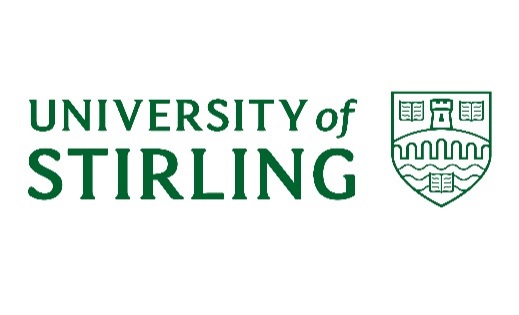 UNIVERSITY COURTA meeting of the University Court will be held at 4.00 pm on Tuesday 25 October 2022 in the Stirling Court Hotel.  The timetable for the day is as follows:1.00pm – 3.00pm 		Court Induction3.00 pm – 4.00 pm		University Court Briefing Meeting 4.00 pm – ~6.00 pm 		University Court meeting in the Stirling Court Hotel6.30 pm – 7.00 pm 		Drinks Reception 7.15 pm  			Court Dinner Members unable to attend the Court meeting, and who have not already tendered their apologies, are asked to email: sacsadmin@stir.ac.uk no later than Thursday 20 October 2022.  Eileen SchofieldUniversity SecretaryAGENDA1.	DECLARATIONS OF INTEREST	To note any declarations of interest from Court members, as appropriate2.	MINUTES	UC(21/22) Minutes 4To approve the minutes of the meeting of University Court held on 13 June 20223.	MATTERS ARISING NOT OTHERWISE ON THE AGENDA	To receive an update on any matters arising from previous minutes4.	REMIT, COMPOSITION AND MEMBERSHIP                                                                     UC(22/23)1	To note the remit, composition and membership of Court for 2022/23	5.          DEVELOPMENTS IN THE EXTERNAL ENVIRONMENT	UC(22/23)2 To note the recent developments in the external environmentINSTITUTIONAL PLANNING AND BUDGETING6.	INTEGRATED PLANNING AND BUDGETING                                                                     UC(22/23)3                                                                                                                                                   To receive a presentation on risks and sensitivities in the 2022/23 budget, consider the integrated planning and budgeting update and endorse the progression of the Revolving Credit Facility.  	7.	ANNUAL REVIEW OF PERFORMANCE  	UC(22/23)4	To consider a report on the University’s performance in 2021/228.	CAPITAL AND MAJOR INFRASTRUCTURE UPDATE 				 UC(21/22)5To consider the Capital and Major Infrastructure update				 	9.	STUDENT NUMBERS UPDATE				             		               UC(22/23)6To consider the update on student numbers  COLLABORATION10.	CITY DEAL	UC(22/23)7	To note the report from the University’s City Region and Growth Deal Programme Board 	GOVERNANCE 11.	ANNUAL REPORT ON INSTITUTION-LED REVIEW 	UC(22/23)8	To approve the Annual Report on the Institution-Led Review in 2021/22 for SFC	12. 	ENHANCEMENT LED INSTITUTIONAL REVIEW (ELIR) 4 FOLLOW-UP REPORT 	UC(22/23)9	To approve a follow-up report on ELIR 4 	ACTIVITY UPDATES13.	STUDENTS’ UNION UPDATE	UC(22/23)10To receive an update on activity from the Students’ Union 14.	STAFF AND EMPLOYMENT UPDATE	UC(22/23)11To receive an update on matters relating to staff and employment   COMMITTEE REPORTS15.	ACADEMIC COUNCIL	UC(22/23)12To consider the report from the meeting of 14 September 2022		                         16.	REMUNERATION COMMITTEE	UC(22/23)13	To consider the report from the meeting of 13 June 2022 17.	GOVERNANCE AND NOMINATIONS COMMITTEE	 UC(22/23)13To consider the report from the meeting of 20 October 2022 and approve committee appointments RISKS18.	RISKS ARISING	OralTo consider risks associated with any items discussed in the context of the agreed risk appetite statementOTHER ITEMS19.        ANY OTHER COMPETENT BUSINESS	20.	NEXT MEETING	To note the next full meeting of Court is scheduled for Monday 12 December 2022.  Policy & PlanningOctober 2022